Летние поделки отлично поднимают настроение и дарят позитивные эмоции. Второй день в лагере  прошёл « День умелых ручек». Ребята изготавливали поделки из природного материала. Создавая их, дети стали уже не просто созерцателями, они превратились в творцов, используя образы, приготовленные для них природой. Спорт! Какое маленькое, но очень важное в жизни человека слово. Наша жизнь немыслима без спорта. Каждый черпает в спорте что-то своё. Для одних - это красочное зрелище, для других – укрепление здоровья. Среди отрядов лагеря были проведены различные состязания, спортивные викторины, веселые старты. Дети активно приняли участия, получив медали за победу.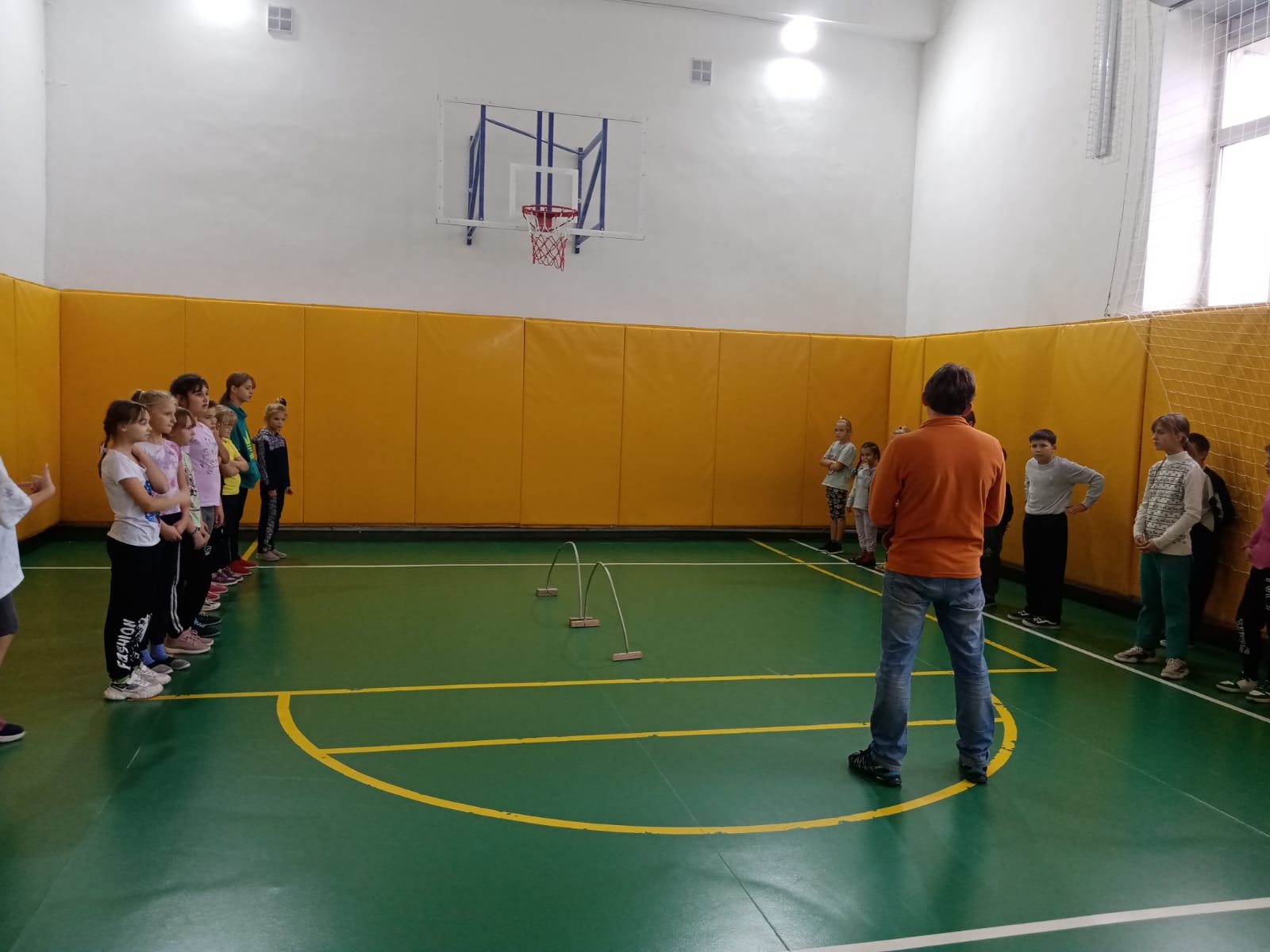 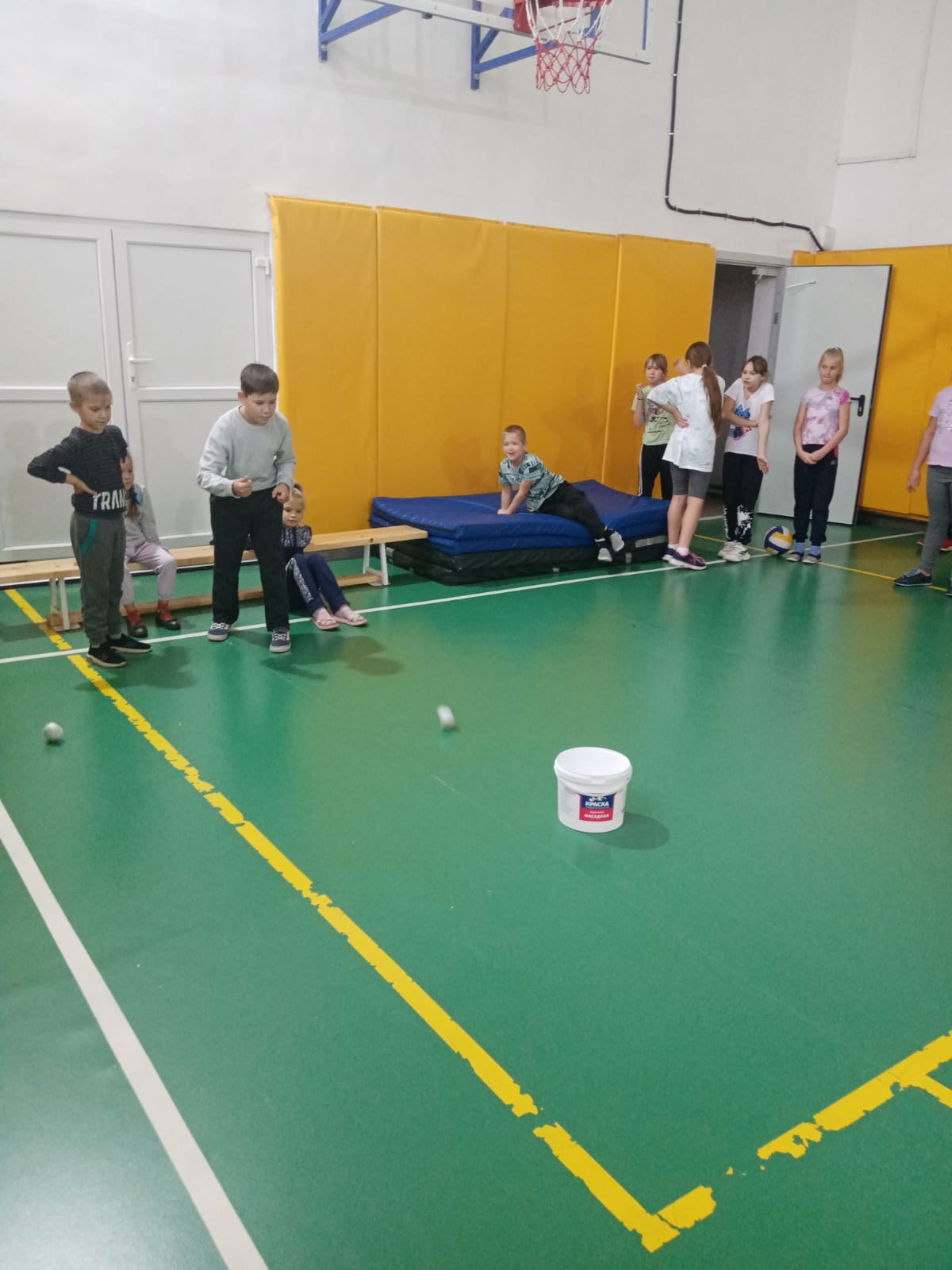 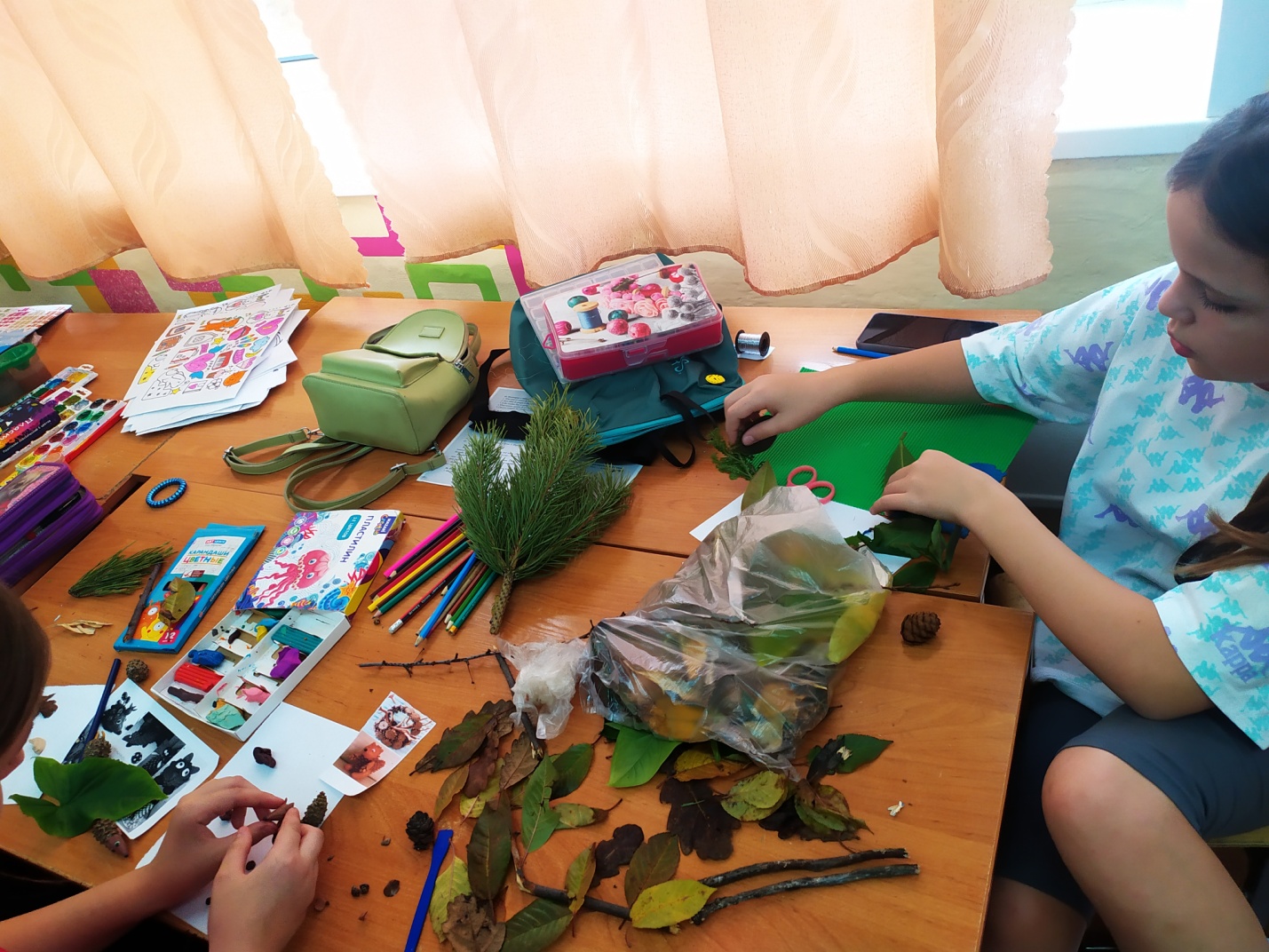 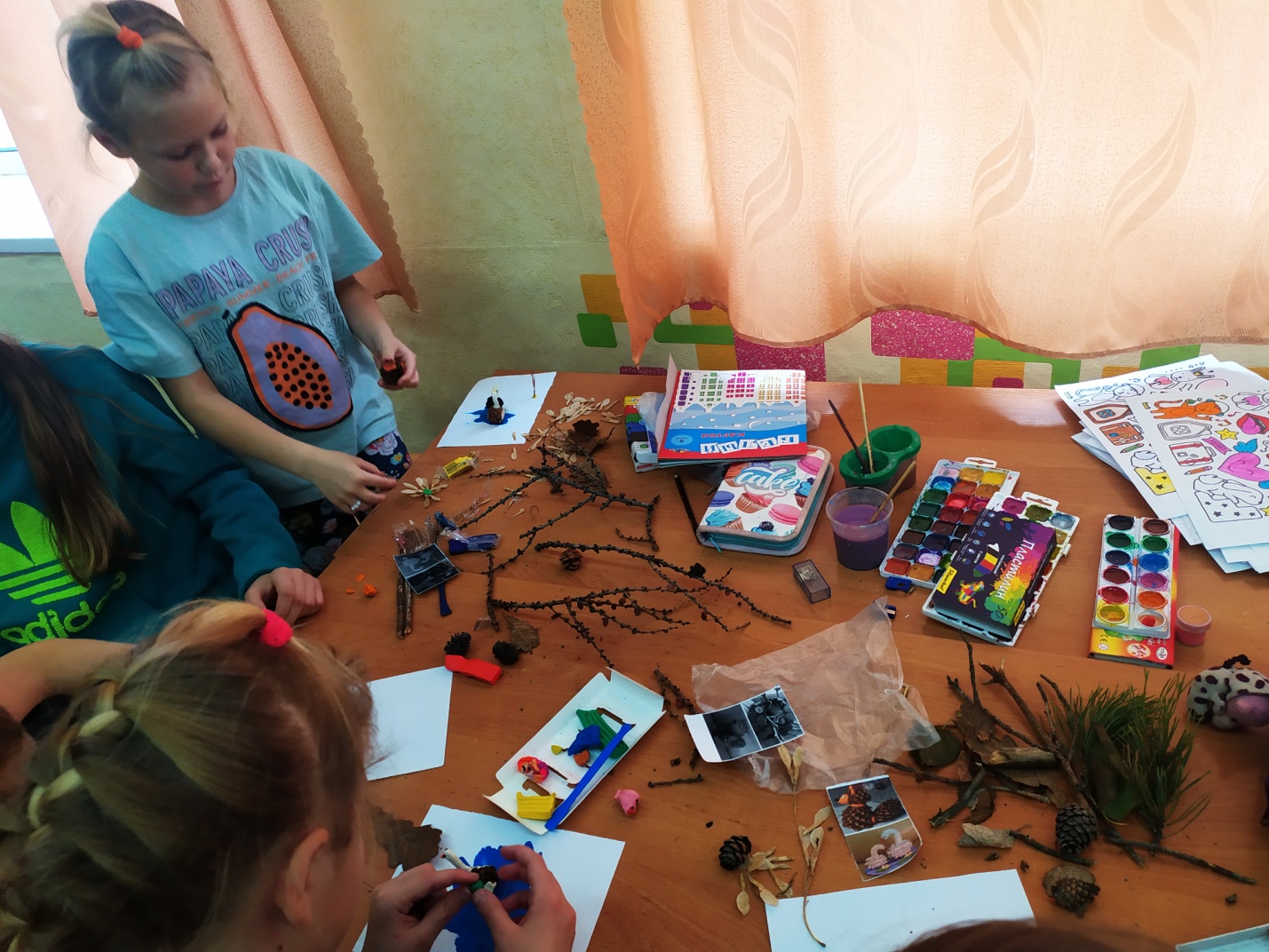 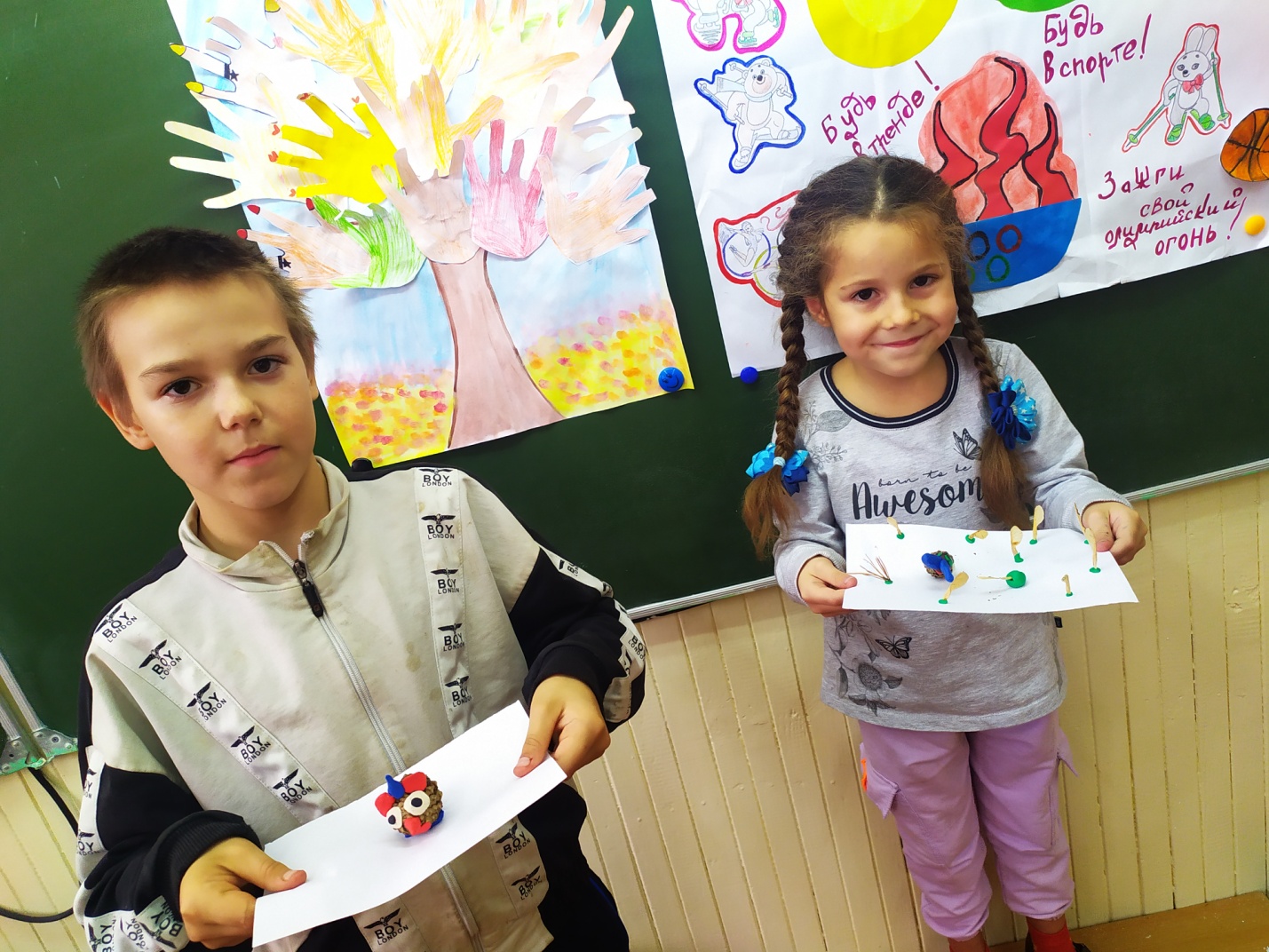 